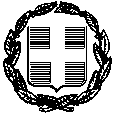  ΕΛΛΗΝΙΚΗ ΔΗΜΟΚΡΑΤΙΑΔΗΜΟΣ ΚΑΤΕΡΙΝΗΣΟΙΚΟΝΟΜΙΚΗ  ΥΠΗΡΕΣΙΑΤΜΗΜΑ ΠΡΟΜΗΘΕΙΩΝΕΝΤΥΠΟ ΟΙΚΟΝΟΜΙΚΗΣ ΠΡΟΣΦΟΡΑΣ«Προμήθεια γραφικής ύλης και ειδών γραφείου, εντύπων, χαρτιού εκτύπωσης,  φωτοαντιγραφικού υλικού, υλικών και αναλωσίμων μηχανογράφησης για τις ανάγκες των υπηρεσιών του Δήμου Κατερίνης»ΤΜΗΜΑ 1. ΠΡΟΜΗΘΕΙΑ ΓΡΑΦΙΚΗΣ ΥΛΗΣ ΚΑΙ ΕΙΔΩΝ ΓΡΑΦΕΙΟΥ, προϋπολογισμού 14.152,96 € (πλέον Φ.Π.Α.)ΕΚΤΕΛΕΣΗ:  ΣΥΝΟΠΤΙΚΟΣ  ΔΙΑΓΩΝΙΣΜΟΣΚριτήρια Κατακύρωσης: ΧΑΜΗΛΟΤΕΡΗ ΤΙΜΗ Της Επιχείρησης……………………………………………………………………………………………Έδρα ………………………………………………………………………………………………………………Δ/νση …………….……………………………………….………..……………………………………………Τηλέφωνο …………………………………………………………………………….Fax : …………………………………………………………………………………..Τόπος / Ημερομηνία      Ο ΠΡΟΣΦΕΡΩΝ						        Υπογραφή      	 ΕΛΛΗΝΙΚΗ ΔΗΜΟΚΡΑΤΙΑΔΗΜΟΣ ΚΑΤΕΡΙΝΗΣΟΙΚΟΝΟΜΙΚΗ  ΥΠΗΡΕΣΙΑΤΜΗΜΑ ΠΡΟΜΗΘΕΙΩΝΕΝΤΥΠΟ ΟΙΚΟΝΟΜΙΚΗΣ ΠΡΟΣΦΟΡΑΣ«Προμήθεια γραφικής ύλης και ειδών γραφείου, εντύπων, χαρτιού εκτύπωσης,  φωτοαντιγραφικού υλικού, υλικών και αναλωσίμων μηχανογράφησης για τις ανάγκες των υπηρεσιών του Δήμου Κατερίνης»ΤΜΗΜΑ  2. ΠΡΟΜΗΘΕΙΑ ΕΝΤΥΠΩΝ, προϋπολογισμού 2.425,00 € πλέον ΦΠΑΕΚΤΕΛΕΣΗ:  ΣΥΝΟΠΤΙΚΟΣ  ΔΙΑΓΩΝΙΣΜΟΣΚριτήρια Κατακύρωσης: ΧΑΜΗΛΟΤΕΡΗ ΤΙΜΗ Της Επιχείρησης……………………………………………………………………………………………Έδρα ………………………………………………………………………………………………………………Δ/νση ……………………………………………………………..……………………………………………Τηλέφωνο …………………………………………………………………………….Fax : …………………………………………………………………………………..Τόπος / Ημερομηνία      Ο ΠΡΟΣΦΕΡΩΝ						        Υπογραφή      ΕΛΛΗΝΙΚΗ ΔΗΜΟΚΡΑΤΙΑΔΗΜΟΣ ΚΑΤΕΡΙΝΗΣΟΙΚΟΝΟΜΙΚΗ  ΥΠΗΡΕΣΙΑΤΜΗΜΑ ΠΡΟΜΗΘΕΙΩΝΕΝΤΥΠΟ ΟΙΚΟΝΟΜΙΚΗΣ ΠΡΟΣΦΟΡΑΣ«Προμήθεια γραφικής ύλης και ειδών γραφείου, εντύπων, χαρτιού εκτύπωσης,  φωτοαντιγραφικού υλικού, υλικών και αναλωσίμων μηχανογράφησης για τις ανάγκες των υπηρεσιών του Δήμου Κατερίνης»ΤΜΗΜΑ 3. ΠΡΟΜΗΘΕΙΑ ΧΑΡΤΙΟΥ ΕΚΤΥΠΩΣΗΣ,  προϋπολογισμού 16.400,00 € πλέον ΦΠΑΕΚΤΕΛΕΣΗ:  ΣΥΝΟΠΤΙΚΟΣ  ΔΙΑΓΩΝΙΣΜΟΣΚριτήρια Κατακύρωσης: ΧΑΜΗΛΟΤΕΡΗ ΤΙΜΗ Της Επιχείρησης……………………………………………………………………………………………Έδρα ………………………………………………………………………………………………………………Δ/νση …………….……………………………………….………..……………………………………………Τηλέφωνο …………………………………………………………………………….Fax : …………………………………………………………………………………..Τόπος / Ημερομηνία      Ο ΠΡΟΣΦΕΡΩΝ						        Υπογραφή       	 ΕΛΛΗΝΙΚΗ ΔΗΜΟΚΡΑΤΙΑΔΗΜΟΣ ΚΑΤΕΡΙΝΗΣΟΙΚΟΝΟΜΙΚΗ  ΥΠΗΡΕΣΙΑΤΜΗΜΑ ΠΡΟΜΗΘΕΙΩΝΕΝΤΥΠΟ ΟΙΚΟΝΟΜΙΚΗΣ ΠΡΟΣΦΟΡΑΣ«Προμήθεια γραφικής ύλης και ειδών γραφείου, εντύπων, χαρτιού εκτύπωσης,  φωτοαντιγραφικού υλικού, υλικών και αναλωσίμων μηχανογράφησης για τις ανάγκες των υπηρεσιών του Δήμου Κατερίνης»ΤΜΗΜΑ 4. ΠΡΟΜΗΘΕΙΑ ΣΦΡΑΓΙΔΩΝ , προϋπολογισμού 1.508,00 € πλέον ΦΠΑΕΚΤΕΛΕΣΗ:  ΣΥΝΟΠΤΙΚΟΣ  ΔΙΑΓΩΝΙΣΜΟΣΚριτήρια Κατακύρωσης: ΧΑΜΗΛΟΤΕΡΗ ΤΙΜΗ Της Επιχείρησης……………………………………………………………………………………………Έδρα ………………………………………………………………………………………………………………Δ/νση …………………………………………………….………..……………………………………………Τηλέφωνο …………………………………………………………………………….Fax : …………………………………………………………………………………..Τόπος / Ημερομηνία      Ο ΠΡΟΣΦΕΡΩΝ				                     Υπογραφή      	 ΕΛΛΗΝΙΚΗ ΔΗΜΟΚΡΑΤΙΑΔΗΜΟΣ ΚΑΤΕΡΙΝΗΣΟΙΚΟΝΟΜΙΚΗ  ΥΠΗΡΕΣΙΑΤΜΗΜΑ ΠΡΟΜΗΘΕΙΩΝΕΝΤΥΠΟ ΟΙΚΟΝΟΜΙΚΗΣ ΠΡΟΣΦΟΡΑΣ«Προμήθεια γραφικής ύλης και ειδών γραφείου, εντύπων, χαρτιού εκτύπωσης,  φωτοαντιγραφικού υλικού, υλικών και αναλωσίμων μηχανογράφησης για τις ανάγκες των υπηρεσιών του Δήμου Κατερίνης»ΤΜΗΜΑ 5. ΠΡΟΜΗΘΕΙΑ ΦΩΤΟΑΝΤΙΓΡΑΦΙΚΟΥ ΥΛΙΚΟΥ, προϋπολογισμού 19.222 € πλέον ΦΠΑΕΚΤΕΛΕΣΗ:  ΣΥΝΟΠΤΙΚΟΣ  ΔΙΑΓΩΝΙΣΜΟΣΚριτήρια Κατακύρωσης: ΧΑΜΗΛΟΤΕΡΗ ΤΙΜΗ Της Επιχείρησης……………………………………………………………………………………………Έδρα ………………………………………………………………………………………………………………Δ/νση …………….……………………………………….………..……………………………………………Τηλέφωνο …………………………………………………………………………….Fax : …………………………………………………………………………………..Τόπος / Ημερομηνία      Ο ΠΡΟΣΦΕΡΩΝ						        Υπογραφή             ΕΛΛΗΝΙΚΗ ΔΗΜΟΚΡΑΤΙΑΔΗΜΟΣ ΚΑΤΕΡΙΝΗΣΟΙΚΟΝΟΜΙΚΗ  ΥΠΗΡΕΣΙΑΤΜΗΜΑ ΠΡΟΜΗΘΕΙΩΝΕΝΤΥΠΟ ΟΙΚΟΝΟΜΙΚΗΣ ΠΡΟΣΦΟΡΑΣ«Προμήθεια γραφικής ύλης και ειδών γραφείου, εντύπων, χαρτιού εκτύπωσης,  φωτοαντιγραφικού υλικού, υλικών και αναλωσίμων μηχανογράφησης για τις ανάγκες των υπηρεσιών του Δήμου Κατερίνης»ΤΜΗΜΑ 6. Προμήθεια αναλωσίμων για τα μηχανήματα τηλεομοιοτυπίας (φαξ), τους εκτυπωτές και τα πολυμηχανήματα  του Δήμου,   προϋπ/σμού 6.230,00   € πλέον ΦΠΑ ΕΚΤΕΛΕΣΗ:  ΣΥΝΟΠΤΙΚΟΣ  ΔΙΑΓΩΝΙΣΜΟΣΚριτήρια Κατακύρωσης: ΧΑΜΗΛΟΤΕΡΗ ΤΙΜΗ Της Επιχείρησης……………………………………………………………………………………………Έδρα ………………………………………………………………………………………………………………Δ/νση ……………. ………………………………………. ………..……………………………………………Τηλέφωνο …………………………………………………………………………….Fax : …………………………………………………………………………………..Τόπος / Ημερομηνία      Ο ΠΡΟΣΦΕΡΩΝ       Υπογραφή                                                   Α/ΑΕΙΔΟΣ ΓΡΑΦΙΚΗΣ ΥΛΗΣΜ/ΜΠΟΣΟΤΗΤΑ ΤΙΜΗ ΜΟΝΑΔΑΣ  (χωρίς ΦΠΑ) €ΣΥΝΟΛΙΚΗ ΤΙΜΗ €1ΑΡΙΘΜΟΜΗΧΑΝΗ ΕΠΙΤΡΑΠΕΖΙΑ ΜΕ ΛΕΙΤΟΥΡΓΙΑ ΓΡΗΓΟΡΗΣ ΦΟΡΟ-ΑΠΟΦΟΡΟΛΟΓΗΣΗΣ, ΤΡΟΦΟΔΟΣΙΑ ΜΕ ΗΛΙΟ ή ΜΠΑΤΑΡΙΕΣ, ΜΕΓΑΛΗ ΟΘΟΝΗ LCD 12 ΨΗΦΙΩΝ, ΔΙΑΣΤΑΣΕΙΣ:168 x 105 x 25 mmΤΕΜΑΧΙΟ152ΜΕΛΑΝΙ ΓΙΑ ΤΑΜΠΟΝ 30ML ΜΠΛΕΤΕΜΑΧΙΟ1003ΑΠΟΣΥΡΡΑΠΤΙΚΗ ΤΑΝΑΛΙΑ ΜΕ ΜΟΧΛΟ ΚΑΙ ΔΥΝΑΤΟΤΗΤΑ ΕΚΡΑΦΗΣ 240ΦΤΕΜΑΧΙΟ204ΒΑΣΗ ΓΙΑ ΧΑΡΤΑΚΙΑ ΣΗΜΕΙΩΣΕΩΝ  ΛΕΥΚΑ  9Χ9 ΕΚΑΤ.ΤΕΜΑΧΙΟ105ΒΑΣΗ ΕΠΙΤΡΑΠΕΖΙΑ ΠΛΑΣΤΙΚΗ ΜΕ  ΜΕΤΑΛΛΙΚΟΥΣ ΚΡΙΚΟΥΣ ΓΙΑ ΓΥΡΙΣΤΟ ΗΜΕΡΟΛΟΓΙΟΤΕΜΑΧΙΟ256ΒΑΣΗ ΓΙΑ ΚΟΛΛΗΤΙΚΗ ΤΑΙΝΙΑ ΔΙΑΦΑΝΗΣ ΓΡΑΦΕΙΟΥΤΕΜΑΧΙΟ107ΒΙΒΛΙΟ ΠΑΡΟΥΣΙΑΣ ΠΡΟΣΩΠΙΚΟΥ 50 ΦΥΛΛΑΤΕΜΑΧΙΟ38ΒΙΒΛΙΟ ΠΡΩΤΟΚΟΛΛΟΥ ΧΟΝΤΡΟΔΕΤΟ Διαστ. 25Χ35 250 Φύλλων ΤΕΜΑΧΙΟ159ΓΟΜΟΛΑΣΤΙΧΕΣ ΛΕΥΚΕΣΤΕΜΑΧΙΟ50010ΔΙΑΚΟΡΕΥΤΗΣ ΔΥΟ ΟΠΩΝ 20-30 ΦΥΛΛΩΝ ΜΕ ΟΔΗΓΟΤΕΜΑΧΙΟ1511ΔΙΟΡΘΩΤΙΚΑ ΜΕ ΣΦΟΥΓΓΑΡΑΚΙΤΕΜΑΧΙΟ20012ΔΙΟΡΘΩΤΙΚΕΣ ΤΑΙΝΙΕΣ (ΠΟΝΤΙΚΙ) ελάχιστο μήκος 7mΤΕΜΑΧΙΟ50013ΔΙΑΧΩΡΙΣΤΙΚΑ ΣΕΤ 5 ΚΑΙ 10 ΘΕΜΑΤΩΝ ΠΛΑΣΤΙΚΑ Α4ΤΕΜΑΧΙΟ5014ΕΛΑΣΜΑΤΑ ΜΕΤΑΛΛΙΚΑ κουτί 50 τεμ. ΚΟΥΤΙ2015ΕΤΙΚΕΤΕΣ ΑΥΤΟΚΟΛΛΗΤΕΣ ΔΙΑΦΟΡΩΝ ΔΙΑΣΤΑΣΕΩΝ, ΣΥΣΚ.40 ΦΥΛΛΩΝΣΥΣΚ/ΣΙΑ1216ΖΕΛΑΤΙΝΕΣ ΔΙΑΦΑΝΕΙΣ ΑΡΧΕΙΟΘΕΤΗΣΗΣ Α4, ΜΕ ΤΡΥΠΕΣ ΚΑΙ ΑΝΟΙΓΜΑ ΠΑΝΩ, ΣΕ ΠΑΚΕΤΟ ΤΩΝ 100 ΤΕΜ.ΠΑΚΕΤΟ50017ΖΕΛΑΤΙΝΕΣ ΔΙΑΦΑΝΕΙΣ ΑΡΧΕΙΟΘΕΤΗΣΗΣ Α4, ΤΥΠΟΥ "Γ", ΜΕ ΑΝΟΙΓΜΑ ΕΠΑΝΩ ΔΕΞΙΑ, ΣΕ ΠΑΚΕΤΟ ΤΩΝ 100 ΤΕΜ.ΠΑΚΕΤΟ5018ΗΜΕΡΟΛΟΓΙΟ ΕΤΟΥΣ, ΓΡΑΦΕΙΟΥ, ΠΛΑΝΟ ΜΗΝΙΑΙΟ, ΔΙΑΣΤΑΣΕΩΝ ΠΕΡ. 35 Χ 50 εκατ.  TEMAXIO3019ΗΜΕΡΟΛΟΓΙΟ ΕΤΟΥΣ, ΗΜΕΡΗΣΙΟ, ΣΠΙΡΑΛ, ΜΕ ΕΞΩΦΥΛΛΟ/ ΟΠΙΣΘΟΦΥΛΛΟ ΑΠΌ ΧΟΝΤΡΟ ΧΑΡΤΟΝΙ, ΔΙΑΣΤ. περ. 17Χ25 εκατ.TEMAXIO5020ΗΜΕΡΟΛΟΓΙΟ ΕΤΟΥΣ, ΕΒΔΟΜΑΔΙΑΙΟ, ΣΠΙΡΑΛ, ΜΕ ΕΞΩΦΥΛΛΟ/ ΟΠΙΣΘΟΦΥΛΛΟ ΑΠΌ ΧΟΝΤΡΟ ΧΑΡΤΟΝΙ, ΔΙΑΣΤ. περ. 17Χ25 εκατ.TEMAXIO4021ΗΜΕΡΟΛΟΓΙΟ ΕΤΟΥΣ, ΗΜΕΡΗΣΙΟ, ΒΙΒΛΙΟΔΕΣΙΑ,  ΜΕ ΕΞΩΦΥΛΛΟ/ ΟΠΙΣΘΟΦΥΛΛΟ ΑΠΌ ΧΟΝΤΡΟ ΧΑΡΤΟΝΙ ΚΑΙ ΕΠΕΝΔΥΣΗ ΔΕΡΜΑΤΙΝΗΣ περ. 17Χ25 εκατ.ΤΕΜΑΧΙΟ4022ΗΜΕΡΟΔΕΙΚΤΗΣ ΕΤΟΥΣ ΓΡΑΦΕΙΟΥ, ΒΑΣΗΣ, ΓΥΡΙΣΤΟΣ, ΔΙΑΣΤ. 8,5 Χ 12 εκατ. TEMAXIO18023ΘΕΡΜΙΚΟ ΡΟΛΟ 57Χ40 14 ΜΕΤΡΩΝΤΕΜΑΧΙΟ40024ΚΛΑΣΕΡ ΠΛΑΣΤΙΚΟΠΟΙΗΜΕΝΟ ΜΕ ΣΤΡΟΓΓΥΛΟ ΜΕΤΑΛΛΙΚΟ ΚΡΙΚΟ ΣΤΗ ΡΑΧΗ, ΤΥΠΟΥ 4Χ32 ΔΗΛ. ΔΙΑΣΤΑΣΕΩΝ: ΡΑΧΗ 4CM,ΥΨΟΣ 32CM, ΠΛΑΤΟΣ 28 CM ΠΕΝΤΕ ΧΡΩΜΑΤΩΝΤΕΜΑΧΙΟ30025ΚΛΑΣΕΡ ΠΛΑΣΤΙΚΟΠΟΙΗΜΕΝΟ ΜΕ ΣΤΡΟΓΓΥΛΟ ΜΕΤΑΛΛΙΚΟ ΚΡΙΚΟ ΣΤΗ ΡΑΧΗ, ΤΥΠΟΥ 8Χ32 ΔΗΛ.ΔΙΑΣΤΑΣΕΩΝ: ΡΑΧΗ 8CM,ΥΨΟΣ 32CM, ΠΛΑΤΟΣ 28 CM ΠΕΝΤΕ ΧΡΩΜΑΤΩΝΤΕΜΑΧΙΟ80026ΚΟΛΛΗΤΙΚΗ ΤΑΙΝΙΑ ΔΙΑΦΑΝΗΣ 12MM -19 ΜΜ X 33 MΤΕΜΑΧΙΟ15027 ΚΟΠΙΔΙ ΠΛΑΣΤΙΚΟ (ΦΑΛΤΣΕΤΑ) ΜΕΤΑΛΛΙΚΗΣ ΣΠΑΣΤΗΣ ΛΑΜΑΣ 18mm ΜΕ ΑΣΦΑΛΕΙΑ ΤΕΜΑΧΙΟ2028KOYTI ΑΔΡΑΝΟΥΣ ΑΡΧΕΙΟΥ ME ΚΑΠΑΚΙ  ΚΑΙ ΛΑΒΕΣ ΑΠΟ ΣΚΛΗΡΟ ΑΝΘΕΚΤΙΚΟ ΧΑΡΤΟΝΙ ΟΝΤΟΥΛΕ διαστ. 36Χ53Χ30 CM ΑΝΤΟΧΗΣ 50 ΚΙΛΩΝ ΠΕΡΙΠΟΥΤΕΜΑΧΙΟ15029ΚΟΥΤΙ  ΑΡΧΕΙΟΘΕΤΗΣΗΣ FIBER ΜΕ ΛΑΣΤΙΧΟ, ΡΑΧΗ 5CM, 25CM X 35 CMΤΕΜΑΧΙΟ20030ΚΟΥΤΙ  ΑΡΧΕΙΟΘΕΤΗΣΗΣ FIBER ΜΕ ΛΑΣΤΙΧΟ, ΡΑΧΗ 8CM, 25CM X 35 CMTEMAXIO20031ΚΟΥΤΙ  ΑΡΧΕΙΟΘΕΤΗΣΗΣ FIBER ΜΕ ΛΑΣΤΙΧΟ, ΡΑΧΗ 12CM, 25CM X 35 CMTEMAXIO5032ΚΟΥΤΙ ΚΟΦΤΟ ΑΡΧΕΙΟΘΕΤΗΣΗΣ ΠΛΑΣΤΙΚΟ ΠΕΡΙΠΟΥ 10CMΤΕΜΑΧΙΟ5033ΛΑΣΤΙΧΑ ΛΕΠΤΑ Φ60ΜΜ ΚΙΛΟΥ ΤΕΜΑΧΙΟ534ΛΑΣΤΙΧΑ ΠΛΑΚΕ-ΜΕΓΑΛΑ  6ΜΜ ΣΕ ΣΥΣΚΕΥΑΣΙΑ ΚΙΛΟΥΤΕΜΑΧΙΟ535ΜΑΡΚΑΔΟΡΟΙ ΥΠΟΓΡΑΜΜΙΣΤΕΣ ΣΕ ΔΙΑΦΟΡΑ ΦΩΣΦΟΡΟΥΧΑ ΧΡΩΜΑΤΑΤΕΜΑΧΙΟ80036ΜΑΡΚΑΔΟΡΟΙ ΔΕΜΑΤΩΝ ΜΕ ΧΟΝΤΡΗ/ ΛΕΠΤΗ ΜΥΤΗ ΣΤΡΟΓΓΥΛΗ, ΧΡΩΜΑ ΜΑΥΡΟΤΕΜΑΧΙΟ10037ΜΑΡΚΑΔΟΡΟΙ ΔΕΜΑΤΩΝ ΜΕ ΧΟΝΤΡΗ/ ΛΕΠΤΗ ΜΥΤΗ ΣΤΡΟΓΓΥΛΗ, ΧΡΩΜΑ ΜΠΛΕΤΕΜΑΧΙΟ10038ΜΑΡΚΑΔΟΡΟΙ ΔΕΜΑΤΩΝ ΜΕ ΧΟΝΤΡΗ/ ΛΕΠΤΗ ΜΥΤΗ ΣΤΡΟΓΓΥΛΗ, ΧΡΩΜΑ ΚΟΚΚΙΝΟΤΕΜΑΧΙΟ10039ΜΟΛΥΒΙΑ ΞΥΛΙΝΑ ΜΑΥΡΑ ΗΒ2ΤΕΜΑΧΙΟ50040ΜΟΛΥΒΟΘΗΚΗ ΑΠΛΗ ΠΛΑΣΤΙΚΗ Ή ΣΥΡΜΑΤΙΝΗΤΕΜΑΧΙΟ1041ΜΠΑΤΑΡΙΕΣ ΑΛΚΑΛΙΚΕΣ ΑΑ, 1,5 VΤΕΜΑΧΙΟ12042ΜΠΑΤΑΡΙΕΣ ΑΛΚΑΛΙΚΕΣ ΑΑΑ, 1,5 VΤΕΜΑΧΙΟ12043ΜΠΛΟΚ ΣΗΜΕΙΩΣΕΩΝ Α5 (14Χ21 ΕΚ.) ΤΕΜΑΧΙΟ2044ΝΤΟΣΙΕ ΠΛΑΣΤΙΚΟ ΜΕ ΕΛΑΣΜΑ ΔΙΑΦΟΡΑ ΧΡΩΜΑΤΑΤΕΜΑΧΙΟ120045ΞΥΣΤΡΕΣ ΜΕΤΑΛΛΙΚΕΣΤΕΜΑΧΙΟ10046ΡΑΦΙΑ ΓΡΑΦΕΙΟΥ ΔΙΑΦΑΝΗΤΕΜΑΧΙΟ6047ΣΠΑΓΓΟΣ ΦΥΣΙΚΟΣ ΕΠΙΚΕΡΩΜΕΝΟΣ ΙΔΙΑΙΤΕΡΗΣ ΑΝΤΟΧΗΣ ΣΕ ΚΟΥΒΑΡΙΤΕΜΑΧΙΟ1048ΣΤΥΛΟ ΚΟΚΚΙΝΟ ΔΙΑΡΚΕΙΑΣ 1ΜΜ  ΜΕ ΔΙΑΦΑΝΟ ΚΟΡΜΟΤΕΜΑΧΙΟ40049ΣΤΥΛΟ ΜΑΥΡΟ ΔΙΑΡΚΕΙΑΣ 1ΜΜ ΜΕ ΔΙΑΦΑΝΟ ΚΟΡΜΟΤΕΜΑΧΙΟ20050ΣΤΥΛΟ  ΜΠΛΕ ΔΙΑΡΚΕΙΑΣ  1ΜΜ  ΜΕ ΔΙΑΦΑΝΟ ΚΟΡΜΟΤΕΜΑΧΙΟ200051ΣΤΥΛΟ ΠΡΑΣΙΝΟ ΔΙΑΡΚΕΙΑΣ 1ΜΜ ΜΕ ΔΙΑΦΑΝΟ ΚΟΡΜΟΤΕΜΑΧΙΟ5052ΣΤΥΛΟ ΔΙΑΡΚΕΙΑΣ, ΤΥΠΟΥ Ball Point  ΧΡΩΜΑ ΜΠΛΕ  ΜΕ ΜΥΤΗ 1,00 ΜΜ ΚΑΙ ΛΑΣΤΙΧΟ ΣΤΟΝ ΚΟΡΜΟΤΕΜΑΧΙΟ24053ΣΤΥΛΟ ΜΕ ΒΑΣΗ & ΣΠΙΡΑΛΤΕΜΑΧΙΟ1054ΣΕΛΙΔΟΔΕΙΚΤΕΣ ΑΥΤΟΚΟΛΛΗΤΟΙ 50Χ20ΜΜ ΣΕ ΣΥΣΚΕΥΑΣΙΑ ΤΩΝ 200,  ΤΕΣΣΑΡΩΝ ΧΡΩΜΑΤΩΝ (ΝΕΟΝ)ΠΑΚΕΤΟ2055ΣΥΡΡΑΠΤΙΚΗ ΜΗΧΑΝΗ Νο 126 ΜΕΤΑΛΛΙΚΗ ΤΕΜΑΧΙΟ2556ΣΥΡΡΑΠΤΙΚΗ ΜΗΧΑΝΗ Νο 64 ΜΕΤΑΛΛΙΚΗ ΤΕΜΑΧΙΟ2557ΣΥΡΡΑΠΤΙΚΗ ΕΠΙΤΡΑΠΕΖΙΑ ΜΗΧΑΝΗ ΒΑΡΕΩΣ ΤΥΠΟΥ ΜΕ ΔΥΝΑΤΟΤΗΤΑ ΣΥΡΡΑΦΗΣ ΕΩΣ 240 ΦΥΛΛΑΤΕΜΑΧΙΟ358ΣΥΡΜΑΤΑ ΓΙΑ ΣΥΡΡΑΠΤΙΚΟ Νο 126 (24/6)(ΣΕ ΚΟΥΤΙ ΤΩΝ 1000 ΤΕΜΑΧΙΩΝ)ΤΕΜΑΧΙΟ40059ΣΥΡΜΑΤΑ ΓΙΑ ΣΥΡΡΑΠΤΙΚΟ Νο 64 (ΣΕ ΚΟΥΤΙ ΤΩΝ 2000 ΤΕΜΑΧΙΩΝ)ΤΕΜΑΧΙΟ40060ΣΥΝΔΕΤΗΡΕΣ 78 mm Νο 18, ΚΟΥΤΙ ΤΩΝ 50 ΤΕΜΑΧΙΩΝΤΕΜΑΧΙΟ5061ΣΥΝΔΕΤΗΡΕΣ 33 mm Νο 4, ΚΟΥΤΙ  ΤΩΝ 100 ΤΕΜΑΧΙΩΝΤΕΜΑΧΙΟ50062ΣΥΝΔΕΤΗΡΕΣ 50  mm Νο 5, ΚΟΥΤΙ ΤΩΝ 100 ΤΕΜΑΧΙΩΝΤΕΜΑΧΙΟ5063ΤΑΙΝΙΑ ΔΕΜΑΤΩΝ 48ΜΜΧ50Μ ΚΑΦΕ ΧΡΩΜΑΤΟΣΤΕΜΑΧΙΟ3064ΤΑΙΝΙΑ ΔΕΜΑΤΩΝ 48ΜΜΧ50Μ ΔΙΑΦΑΝΗΣΤΕΜΑΧΙΟ3065ΤΕΤΡΑΔΙΑ ΣΠΙΡΑΛ 17X25 CM 2 ΘΕΜΑΤΩΝ 100 ΦΥΛΛΩΝΤΕΜΑΧΙΟ2566ΤΕΤΡΑΔΙΑ ΣΠΙΡΑΛ Α4 ΔΥΟ ΘΕΜΑΤΩΝ 120 ΦΥΛΛΩΝΤΕΜΑΧΙΟ1567ΦΑΚΕΛΟΙ ΑΛΛΗΛΟΓΡΑΦΙΑΣ ΛΕΥΚΟΙ 11 Χ 23CM ΧΩΡΙΣ ΠΑΡΑΘΥΡΟΤΕΜΑΧΙΟ250068ΦΑΚΕΛΟΙ ΑΛΛΗΛΟΓΡΑΦΙΑΣ ΛΕΥΚΟΙ 11 Χ 23CM ΜΕ ΠΑΡΑΘΥΡΟΤΕΜΑΧΙΟ50069ΦΑΚΕΛΟΙ ΑΛΛΗΛΟΓΡΑΦΙΑΣ ΚΙΤΡΙΝΟΙ 14CM Χ 22CM  (ΣΑΚΟΥΛΑ ME AYTΟΚΟΛΛΗΤΗ ΤΑΙΝΙΑ)ΤΕΜΑΧΙΟ200070ΦΑΚΕΛΟΙ ΑΛΛΗΛΟΓΡΑΦΙΑΣ ΚΙΤΡΙΝΟΙ 25CM Χ 35CM  (ΣΑΚΟΥΛΑ ME AYTΟΚΟΛΛΗΤΗ ΤΑΙΝΙΑ)ΤΕΜΑΧΙΟ25071ΦΑΚΕΛΟΙ ΑΛΛΗΛΟΓΡΑΦΙΑΣ ΚΙΤΡΙΝΟΙ 41CM Χ 31CM  (ΣΑΚΟΥΛΑ ME AYTΟΚΟΛΛΗΤΗ ΤΑΙΝΙΑ)ΤΕΜΑΧΙΟ25072ΦΑΚΕΛΟΙ ΜΕ ΑΥΤΙΑ ΚΑΙ ΛΑΣΤΙΧΟ  -ΡΑΧΗ 1,5CM (ΠΕΝΤΕ ΧΡΩΜΑΤΑ)ΤΕΜΑΧΙΟ15073ΦΑΚΕΛΟΙ ΜΕ ΑΥΤΙΑ ΚΑΙ ΛΑΣΤΙΧΟ  -ΡΑΧΗ 3CM (ΠΕΝΤΕ ΧΡΩΜΑΤΑ)ΤΕΜΑΧΙΟ20074ΦΑΚΕΛΟΙ  ΜΕ ΑΥΤΙΑ ΚΑΙ  ΛΑΣΤΙΧΟ   (ΠΕΝΤΕ ΧΡΩΜΑΤΑ) ΚΑΝΟΝΙΚΟΙΤΕΜΑΧΙΟ120075ΦΑΚΕΛΟΙ ΝΤΟΣΙΕ  ΠΑΝΟΔΕΤΟΙ ΜΕ ΚΟΡΔΟΝΙ ΚΑΙ ΡΑΧΗ ΠΛΑΣΤΙΚΗ 25CM X 35CM X 8 CMΤΕΜΑΧΙΟ100076ΦΑΚΕΛΟΙ ΝΤΟΣΙΕ ΠΑΝΟΔΕΤΟΙ ΜΕ ΚΟΡΔΟΝΙ ΚΑΙ ΡΑΧΗ ΠΛΑΣΤΙΚΗ 25CM X 35CM X 12 CMTEMAXIO20077ΦΑΚΕΛΟΙ ΝΤΟΣΙΕ  ΠΑΝΟΔΕΤΟΙ ΜΕ ΚΟΡΔΟΝΙ ΚΑΙ ΡΑΧΗ ΠΛΑΣΤΙΚΗ 25CM X 35CM X 12 CM ME AYTIATEMAXIO5078ΦΑΚΕΛΟΙ ΧΑΡΤΙΝΟΙ ΑΠΛΟΙ ΧΩΡΙΣ ΠΤΕΡΥΓΙΑ (ΠΕΝΤΕ ΧΡΩΜΑΤΑ) ΜΑΝΙΛΑTEMAXIO20079ΦΑΚΕΛΟΙ ΧΑΡΤΙΝΟΙ ΜΕ ΠΤΕΡΥΓΙΑ (ΠΕΝΤΕ ΧΡΩΜΑΤΑ) ΜΑΝΙΛΑTEMAXIO60080ΦΑΚΕΛΟΙ ΧΑΡΤΙΝΟΙ ΜΕ ΕΛΑΣΜΑ TEMAXIO5081ΦΥΛΛΑΔΕΣ 21Χ29ΕΚ. 150 ΦΥΛΛΩΝΤΕΜΑΧΙΟ1582ΦΥΛΛΑΔΕΣ 225Χ35ΕΚ. 150ΦΥΛΛΩΝΤΕΜΑΧΙΟ1583ΧΑΡΤΑΚΙΑ ΣΗΜΕΙΩΣΕΩΝ  ΛΕΥΚΑ  9Χ9 ΕΚΑΤ., 80 ΓΡΑΜ., ΚΥΒΟΣ 500 ΦΥΛΛΩΝΤΕΜΑΧΙΟ15084ΧΑΡΤΑΚΙΑ ΑΥΤΟΚΟΛΛΗΤΑ ΚΙΤΡΙΝΑ 75Χ75ΜΜ 100ΦΥΛΛΩΝΤΕΜΑΧΙΟ25085ΧΑΡΤΟΤΑΙΝΙΑ ΑΡΙΘΜΟΜΗΧΑΝΗΣ 57ΜΜΧ60ΜΤΕΜΑΧΙΟ2086ΧΑΡΤΟΤΑΙΝΙΑ ΘΕΡΜΙΚΗ ΑΡΙΘΜΟΜΗΧΑΝΗΣ 57ΜΜΧ50ΜΤΕΜΑΧΙΟ2087ΨΑΛΙΔΙ ΓΡΑΦΕΙΟΥ ΠΕΡ. 17-20 ΕΚΑΤ. ΑΝΟΞΕΙΔΩΤΟ ΜΕ ΠΛΑΣΤΙΚΗ ΕΡΓΟΝΟΜΙΚΗ ΛΑΒΗ ΤΕΜΑΧΙΟ2022068Συνολικό ποσό: Φ.Π.Α. 24%Γενικό Σύνολο:Α/ΑΠΕΡΙΓΡΑΦΗ ΕΙΔΟΥΣΜ/ΜΠΟΣΟΤΗΤΑ ΤΙΜΗ ΜΟΝΑΔΑΣ € (χωρίς ΦΠΑ)ΣΥΝΟΛΙΚΗ ΤΙΜΗ € Α/ΑΠΕΡΙΓΡΑΦΗ ΕΙΔΟΥΣΜ/ΜΠΟΣΟΤΗΤΑ ΤΙΜΗ ΜΟΝΑΔΑΣ € (χωρίς ΦΠΑ)(χωρίς ΦΠΑ)1Μπλοκ «Διαταγή πορείας»τεμ.7002Διπλότυπα είσπραξης, κουτί 1000 τεμ.Συσκ.253Γραμμάτιο είσπραξης, κουτί 1000 τεμ.Συσκ.104Φάκελος οικογένειαςτεμ.1.5005Βιβλίο πρωτοκόλλου αλληλογραφίας 250 φύλλων 25Χ35εκ. τεμ.42239ΣΥΝΟΛΟΦ.Π.Α.ΓΕΝ. ΣΥΝΟΛΟΠΕΡΙΓΡΑΦΗ ΕΙΔΟΥΣΜ/ΜΤΙΜΗ ΜΟΝΑΔΑΣ χωρίς ΦΠΑ Α/ΑΠΕΡΙΓΡΑΦΗ ΕΙΔΟΥΣΜ/ΜΠΟΣΟΤΗΤΑ ΤΙΜΗ ΜΟΝΑΔΑΣ χωρίς ΦΠΑ ΣΥΝΟΛΟ  χωρίς ΦΠΑ1.Χαρτί εκτύπωσης λευκό Α 4Δεσμίδα των 500 φύλλων5.0001.Χαρτί εκτύπωσης λευκό Α 4Δεσμίδα των 500 φύλλωνδεσμίδες2.Χαρτί εκτύπωσης λευκό Α 3Δεσμίδα των 500 φύλλων2002.Χαρτί εκτύπωσης λευκό Α 3Δεσμίδα των 500 φύλλωνδεσμίδεςΣΥΝΟΛΟ:Φ.Π.Α. 24%:ΓΕΝ. ΣΥΝΟΛΟ:Α/ΑΕΙΔΟΣ ΣΦΡΑΓΙΔΑΣΜ/MΕΝΔΕΙΚΤΙΚΗ ΠΟΣΟΤΗΤΑΤΙΜΗ ΜΟΝΑΔΑΣ € (χωρίς ΦΠΑ)ΣΥΝΟΛΙΚΗ  ΤΙΜΗ € (χωρίς ΦΠΑ)1Σφραγίδα ξύλινη μιας σειράς 10x45 mm τεμ.122Σφραγίδα ξύλινη δύο σειρών 12x55 mm τεμ.123Σφραγίδα ξύλινη τριών σειρών 16x55 mm τεμ.124Σφραγίδα ξύλινη τεσσάρων σειρών 25x60 mm τεμ.125Σφραγίδα ξύλινη στρόγγυλη 40 mm τεμ.126Σφραγίδα αυτόματη μιας σειράς 18x47 mm τεμ.127Σφραγίδα αυτόματη δύο σειρών 18x47 mm τεμ.128Σφραγίδα αυτόματη τριών σειρών 22x58 mm τεμ.129Σφραγίδα αυτόματη τεσσάρων σειρών 22x58 mm τεμ.1210Σφραγίδα αυτόματη πέντε σειρών 38x75 mm τεμ.2011Σφραγίδα  αυτόματη στρόγγυλητεμ.20148ΣΥΝΟΛΟΦ.Π.Α. 24%ΓΕΝ.ΣΥΝΟΛΟΑ/ΑΕΙΔΟΣ ΠΡΟΜΗΘΕΙΑΣΜ/ΜΠΟΣΟΤΗΤΕΣΤΙΜΗ ΜΟΝΑΔΑΣ σε €ΣΥΝΟΛΟ σε €1ΦΩΤΟΑΝΤΙΓΡΑΦΟ Α3 ΑΣΠΡΟΜΑΥΡΟTEM.1.0002ΦΩΤΟΑΝΤΙΓΡΑΦΟ Α3 ΕΓΧΡΩΜΟTEM.1.0003ΦΩΤΟΑΝΤΙΓΡΑΦΟ Α4 ΑΣΠΡΟΜΑΥΡΟTEM.80.0004ΦΩΤΟΑΝΤΙΓΡΑΦΟ Α4 ΕΓΧΡΩΜΟTEM.5.0005ΦΩΤΟΤΥΠΙΑ ΑΠΟ ΧΑΡΤΙ ΣΕ ΧΑΡΤΙΤ.Μ.5.2006ΦΩΤΟΤΥΠΙΑ ΕΓΧΡΩΜΩΝ ΣΧΕΔΙΩΝΤ.Μ.2.5007ΦΩΤΟΤΥΠΙΑ ΑΠΟ ΧΑΡΤΙ ΣΕ ΔΙΑΦΑΝΕΙΑT.M.208ΒΙΒΛΙΟΔΕΣΙΑTEM.3009ΑΥΤΟΚΟΛΛΗΤΑ ΓΡΑΜΜΑΤΑΤ.Μ.5095.070ΣΥΝΟΛΟΦΠΑ 24% Α/ΑΠΕΡΙΓΡΑΦΗ ΕΙΔΟΥΣΠΟΣΟΤΗΤΑΤΙΜΗ ΜΟΝΑΔΑΣΣΥΝΟΛΟ1Q2612Α/FX10282HP CF283X / CANON 737113EPSON C13T27144010  XL54EPSON C13T27124010  XL55EPSON C13T27134010  XL56EPSON C13T27914010  XXL97HP 953XL  (L0S70AE)308HP 953XL  (F6U16AE)159HP 953XL  (F6U17AE)1510HP 953XL  (F6U18AE)1511OKI  No 09002303312LEXMARK 50F2H001513LEXMARK 50F0Z00414CANON 052H715EPSON T3471 XL (C13T34714010)4016EPSON T3472 XL (C13T34724010)2517EPSON T3473 XL (C13T34734010)2518EPSON T3474XL (C13T34744010)25ΣΥΝΟΛΟ ΧΩΡΙΣ ΦΠΑΣΥΝΟΛΟ ΧΩΡΙΣ ΦΠΑΣΥΝΟΛΟ ΧΩΡΙΣ ΦΠΑΣΥΝΟΛΟ ΧΩΡΙΣ ΦΠΑΦΠΑ 24%ΦΠΑ 24%ΦΠΑ 24%ΦΠΑ 24%ΓΕΝΙΚΟ ΣΥΝΟΛΟΓΕΝΙΚΟ ΣΥΝΟΛΟΓΕΝΙΚΟ ΣΥΝΟΛΟΓΕΝΙΚΟ ΣΥΝΟΛΟ